الجمهــوريــــــــــة الجـزائــريــــــــةالديمقراطيــــــةالشعبيــــــةREPUBLIQUE ALGERIENNE DEMOCRATIQUE ET POPULAIRE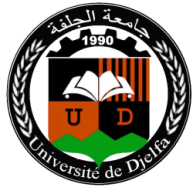 ترخيص الهيئة المستخدمة بإعادة التسجيل فيما بعد التدرج(مدرسة الدكتوراه / دكتوراه علوم / دكتوراه ل م د)أنا الممضي أسفله (الاسم واللقب)(1):......................................................................................................................................مديــر(2): :............................................................................................................................................................................................أرخص للسيد :الاسم و اللقب :...................................................................................................................................................................................تاريخ الميلاد:........................................ بـ:....................................بلدية: ...........................................ولاية:.............................الحاصل على شهادة :      الليسانس               مهندس دولة    ماستر   في تخصص:.....................................................................................................................................................................................و يشغل حاليا وظيفة :.....................................................................................................................................................................بإعادة التسجيل في : مدرسة الدكتوراه      دكتوراه علوم       دكتوراه ل م د    بجامعة زيان عاشور بالجلفــــة ،تخصص (عنوان عرض التكوين) :..............................................................................................................................................................................................................................................................................................................................................................................................................................................................................................................خلال السنة الجامعية الحالية :.....................................................................................................................................................في السنة :           الثانية              الثالثة  الرابعة                الخامسة الكلية:.....................................................................................................................................................................................................القســم:..................................................................................................................................................................................................الميدان: :..............................................................................................................................................................................................الشعبة:.................................................................................................التخصص:..........................................................................في نفس الإطار، أرخص للمعني بحضور كل الدروس والمحاضرات والملتقيات الدراسية والعلمية،   وورشات البحثوإجراء أعمال البحث داخل و خارج جامعة زيان عاشور بالجلفة في إطار هذا التسجيل لانجازمذكرة الماجستير/ أطروحة الدكتوراه.     بــ: ..................................في :.................................  المديـــــر(3)ــــــــــــــــــــــــــــــــــــــــــــــــــــ1) كتابة اسم و لقب الأمر بالصرف للهيئة المستخدمة .2) كتابة الاسم الكامل للهيئة المستخدمة .3) يمضى هذا الترخيص من طرف الأمر بالصرف للهيئة المستخدمة .الجمهــوريــــــــــة الجـزائــريــــــــةالديمقراطيــــــةالشعبيــــــةREPUBLIQUE ALGERIENNE DEMOCRATIQUE ET POPULAIREترخيص الهيئة المستخدمة بتمديد التسجيل فيما بعد التدرج(مدرسة الدكتوراه / دكتوراه علوم / دكتوراه ل م د)أنا الممضي أسفله (الاسم واللقب)(1):......................................................................................................................................مديــر(2): :............................................................................................................................................................................................أرخص للسيد :الاسم و اللقب :...................................................................................................................................................................................تاريخ الميلاد:........................................ بـ:....................................بلدية: ...........................................ولاية:.............................الحاصل على شهادة :      الليسانس               مهندس دولة    ماستر   في تخصص:.....................................................................................................................................................................................و يشغل حاليا وظيفة :.....................................................................................................................................................................بتمديد التسجيل في : مدرسة الدكتوراه      دكتوراه علوم       دكتوراه ل م د    بجامعة زيان عاشور بالجلفــــة ،تخصص (عنوان عرض التكوين) :..............................................................................................................................................................................................................................................................................................................................................................................................................................................................................................................خلال السنة الجامعية الحالية :.....................................................................................................................................................في السنة :الثالثةالرابعةالخامسة السادسةالكلية:.....................................................................................................................................................................................................القســم:..................................................................................................................................................................................................الميدان: :..............................................................................................................................................................................................الشعبة:.................................................................................................التخصص: ..........................................................................في نفس الإطار، أرخص للمعني بحضور المحاضرات والملتقيات و ورشات البحثوإجراء أعمال البحث داخل و خارج جامعة زيان عاشور بالجلفة في إطار هذا التسجيل لانجازمذكرة الماجستير/ رسالة الدكتوراه.     بــ: ..................................في :.................................  المديـــــر(3)ــــــــــــــــــــــــــــــــــــــــــــــــــــ1) كتابة اسم و لقب الأمر بالصرف للهيئة المستخدمة .2) كتابة الاسم الكامل للهيئة المستخدمة .3) يمضى هذا الترخيص من طرف الأمر بالصرف للهيئة المستخدمة .الجمهــوريــــــــــة الجـزائــريــــــــةالديمقراطيــــــةالشعبيــــــةREPUBLIQUE ALGERIENNE DEMOCRATIQUE ET POPULAIREمدرسة الدكتوراه     دكتوراه علوم        دكتوراه LMDأنا الممضي أسفله الأستاذ (ة) المشرف (الاسم واللقب): .......................................................................................الرتبــة : ........................................................الوظيفة: ..........................................................................المؤسسة:............................................................................................................................................. أرخص للطالب (ة) :................................................................................................................................تاريخ الازدياد  : ...............................بـ: .............................بلدية:.............................ولاية:..........................الجنسيــة:............................................................................................................................................بإعادة التسجيل   خلال السنة الجامعية الحالية:................../................في السنة :			الثانية	     الثالثة	الرابعة	الخامسةالكلية :..............................................................................................................................القسـم :.....................................................................................الميدان: ............................................................................................................................................. الشعبة:...................................................................التخصص:................................................................وأشهد بأنه (ها) ينجز / تنجز تحت إشرافي أعمال البحث حول موضوع ( عنوان المذكرة / الأطروحة): ..............................................................................................................................................................................................................................................................................................................................وحقق نسبة تقدم تقدر بــ: .........................(حسب تقييم  لجنة التكوين في الدكتوراه (CFD) بالنسبة للدكتوراه ل م د ، والبقية حسب تقييم المشرف)مصادقةإدارة الكلية الأستاذ المشرف(التاريخ و الإمضاء)                                                  (التاريخ و الإمضاء)إطار خاص بالإدارة هــام : تملا هذه الوثيقة بعناية و وضوح، مع الأخذ بعين الاعتبار أن إعادة التسجيل تخص التسجيل الثاني فقط لطلبة مدرسة الدكتوراه، والتسجيل الثاني والثالث فقط لطلبة الدكتوراه ل م د، والتسجيل الثاني والثالث والرابع فقط لطلبة الدكتوراه علوم.الجمهــوريــــــــــة الجـزائــريــــــــةالديمقراطيــــــةالشعبيــــــةREPUBLIQUE ALGERIENNE DEMOCRATIQUE ET POPULAIRE    مدرسة الدكتوراه                  دكتوراه علوم         دكتوراه LMDأنا الممضي أسفله الأستاذ (ة) المشرف (الاسم واللقب): .......................................................................................الرتبــة : ........................................................الوظيفة: ..........................................................................المؤسسة:.............................................................................................................................................أرخص للطالب (ة) :................................................................................................................................تاريخ الازدياد  : ...............................بـ: ............................بلدية:.............................ولاية:..........................الجنسيــة:............................................................................................................................................بتمديد التسجيل  خلال هذه السنة الجامعية :......................../........................في السنة :الثالثة	    الرابعة	           الخامسة 	                     السادسة الكلية :................................................................................................القسـم :.................................................................................................................الميدان: ............................................................................................................................................. الشعبة:..............................................................التخصص:......................................................................وأشهد بأنه (ها) ينجز /تنجز تحت إشرافي أعمال البحث حول موضوع ( عنوان المذكرة / الأطروحة): ....................................................................................................................................................................................................................................................................................................................................................و حقق نسبة تقدم تقدر بــ: ...................(حسب تقييم  لجنة التكوين في الدكتوراه (CFD) بالنسبة للدكتوراه ل م د ، والبقية حسب تقييم المشرف)التاريخ المحتمل للمناقشة :............................................مصادقــة إدارة  الكلية                          إمضاء الأستاذ المشرف (التاريخ والإمضاء)                                                                  (التاريخ والإمضاء) إطار خاص بالإدارة :هــام : تملأ هذه الوثيقة بعناية و وضوح، مع الأخذ بعين الاعتبار أن التمديد إلى التسجيل الثالث يكون لطلبة الماجستير (مدرسة الدكتوراه)، والتمديد إلى التسجيل الرابع والخامس يكون لطلبة الدكتوراه ل م د، والتمديد إلى التسجيل الخامس والسادس لطلبة الدكتوراه علوم. الجمهــوريــــــــــة الجـزائــريــــــــةالديمقراطيــــــةالشعبيــــــةREPUBLIQUE ALGERIENNE DEMOCRATIQUE ET POPULAIRE           ECOLE DOCTORALE           DOCTORAT EN SCIENCE       DOCTORAT LMD       Je, soussigné :( Nom et Prénom De L Encadreur) :……………………………………………………………...….…………….. Grade : ………………………………………….……………….Fonction : ………………………..……..……………………...……………...ETABLISSEMENT : …………………………………………………………………………………………………………………………………….AUTORISE L’ETUDIANT(E) :    Nom et Prénom : ………………………………………………………………………………………...Date de naissance :…………………..…………..…….…à :…………………………..…………commune :………………..………..…Wilaya : .…………….………………………... Nationalité :………………………………………………………………………………...….. A prendre: une réinscription   pour l’année universitaire …….........…/………….…..En………………….année Faculté :……………………………………………………………………….Departement :…………………………………………………….Domaine : …………………………..………………………Spécialité.……………………………………………………………………………Et atteste qu’il (elle) effectuera sous ma Direction des travaux de recherche sur le sujet (Mémoire/Thèse) : …………………………………………………………………..…………………………………………………………………………………………………………….........………………………………….……………………………………………………………………………………………………………………….………………………………………………………………….........……….……………….……………………………………………………………………………………………………………………………………………………………………………………………………........………………...Taux D’avancement : ………………………………………………(Selon l évaluation de (CFD) pour le D. LMD, Et le resteselon l évaluation del’ ENCADREUR)         Visa de la faculté                                                                             le Directeur de thèse ( l’encadreur )   (date et Signature)                                                                                            (date et Signature)Cadre réservé a l’administration :N B : A remplir Ce document avec les plus grand soin et de façon lisible, en tenant compte du fait que la réinscription concerne le second inscription pour les étudiants en magistère )école doctoral(, et la deuxième et troisième inscription seulement aux étudiants de doctorat LMD, et la deuxième, troisième et quatrième inscription  seulement aux étudiants de doctorat en Sciences .الجمهــوريــــــــــة الجـزائــريــــــــةالديمقراطيــــــةالشعبيــــــةREPUBLIQUE ALGERIENNE DEMOCRATIQUE ET POPULAIRE           ECOLE DOCTORALE           DOCTORAT EN SCIENCE         DOCTORAT LMD       Je, soussigné :     Nom et Prénom :……………………………………………………………………….………………….………...………… Grade : ………………………………………….……………….Fonction : ………………………..……..…………………….……….………….ETABLISSEMENT : …………………………………………………………………………………………………………………………..…………….AUTORISE L’ETUDIANT(E) :    Nom et Prénom : …………………………………………………………………………………………….Date de naissance :…………………..…………..…….…à :…………………………..…………commune :…………………….…………Wilaya : .…………….………………………... Nationalité :…………………………………………………………………………………....….. A prendre:  une Prolongation  D’inscription pour l’année universitaire …………………………./…............……….En :             3éme                                    4éme                                5éme                      6éme     année Faculté :……………………………………………………………………….Departement :………………………………..……………...…….Domaine  : ………………………………………………………..………Spécialité  : …….…………………………………………………………Et atteste qu’il (elle) effectuera sous ma Direction des travaux de recherche sur le sujet (Mémoire/Thèse) : …………………………………………………………………..……………………………………………………………………………………………………………………………….................….……….……………………………………………………………………………………………………………………….………………………………………………………………………….………………...............………………………………………………………………………………………………………………………………………………………………………………………………………………...................Taux D’avancement : ……………..……(Selon l évaluation de (CFD) pour le D. LMD, Et le reste selon l évaluation de l’ ENCADREUR)Date Probable  de Soutenance :………………………………...............……………..…..….….     Visa de la faculté                                                                               le Directeur de thèse ( l’encadreur  )   (date et Signature)                                                                                         (date et Signature)Cadre réservé a l’administration :N B :  A remplir Ce document avec les plus grand soin et de façon lisible, en tenant compte du fait que la prolongation pour la troisième inscription est pour les étudiants en magistère et école doctoral, et la prolongation pour la quatrième, et la cinquième inscription est pour les étudiants en doctorat LMD, et la prolongationpour  la  cinquième etla sixième inscription seulement aux étudiants de doctorat en Sciences.بـالجلفة في: ..............................................الاســم و اللقب : ..................................................رقم التسجيل :.........................................التخصص المعني بإعادة التسجيل فيما بعد التدرج (مدرسة الدكتوراه، الدكتوراه علوم، الدكتوراه ل م د) (عنوان التكوين) : .....................................................................................................................................................................................................................................................الكلية:...............................................................................................................................القســم : ...........................................................................................................................أنا الممضي أسفله السيد (ة) / الآنسة (الاسم واللقب): ..................................................................المولود (ة) بتاريخ : .....................................................بـ:.................................................بلدية : ...........................................ولايـة : .............................................................،الحامل لــ: ب. ت.و / ر. س رقــم : .......................................................الصادرة  بتاريخ :.............................................  ، عن دائرة :.................................................. ولاية : .................................المعني بطلب إعادة التسجيل في السنة .............................مدرسة الدكتوراه/ الدكتوراه علوم/ الدكتوراه ل م د  ميدان :................................................................................................................................................................................................شعبة : .................................................................................................................................................................................................تخصص: .............................................................................................................................................................................................أصرح بشرفي أنني غير مسجــل ولم أعيد التسجيل في هذه السنة الجامعية .........................../............................في أي تكوين آخر فيما بعد التدرج(ماجستير، مدرسة الدكتوراه، دكتوراه علوم، دكتوراه ل م د) على مستوى كل  مؤسسات التعليم العالي الجزائرية .المصادقـــة                                                    إمضاء المعني          الجلفة في :........................................................................الاسم و اللقب  : ............................................................................العنوان : ......................................................................................... تصريح بعــدم العملأنا الممضي أسفله السيد (ة ) الآنسة ( الاسم و اللقب ) :...........................................................................................................المولود (ة) بتاريخ : ............................................................... ب : ............................................................ بلدية : ...................................  ولاية :..........................................................  الحامل (ة ) ل : ب.ت.و / ر . س رقم :........................................................................الصادرة بتاريخ: ..................................................  عن دائرة :.................................................   ولاية:  .......................................................................أصرح بأنني لا أمارس أي عمل ، و بالتالي لست منخرطا لا في الصندوق الوطني للضمان الاجتماعي للأجراء (CNAS) ولا في الصندوق الوطني للضمان الاجتماعي لغير الأجراء (CASNOS).      المصادقة                                                                                 إمضاء المعني تصريح شرفي بعدم التسجيل أو إعادة التسجيل في أي تكوين آخر فيما بعد التدرج